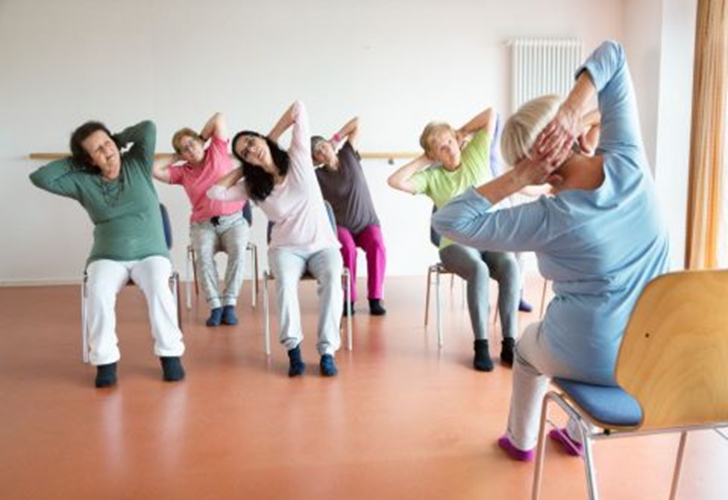 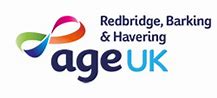 Free Chair Based Exercise ClassesVia ZoomFor residents in Barking and DagenhamEvery Tuesday at 11.30am – 12.30pmStarting Tuesday 21st July 2021For more information ring 07341 278919 or email: lorraine.barfoot@ageukrbh.org.ukOr visit www.ageuk.org.uk/redbridgebarkinghavering/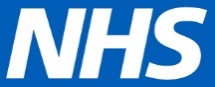 Barking and Dagenham, Havering and Redbridge CCG